Ҡ а р а р                                                                       ПОСТАНОВЛЕНИЕ13 июнь  2017  йыл                                 №31                       13 июня   2017  годаО присвоении адреса зданиям, сооружению. На основании Федерального Закона от 06.10.2003 года № 131-ФЗ «Об общих принципах организации местного самоуправления в Российской Федерации», Постановлением Правительства Российской Федерации от 19.11.2014 года № 1221 «Об утверждении Правил изменения и аннулирования адресов»,    и согласно статьи 3 п.22 Устава сельского поселения Юмашевский сельсовет муниципального района Чекмагушевский район Республики Башкортостан Администрация сельского поселения Юмашевский сельсовет муниципального района Чекмагушевский район Республики Башкортостан ПОСТАНОВЛЯЕТ:- Зданию, расположенному на земельном участке с кадастровым номером 02:51:120401:3 присвоить следующий почтовый адрес: Республика Башкортостан, Чекмагушевский район, д.Макаровка, ул. Лесная, дом № 41/1;- Зданию, расположенному на земельном участке с кадастровым номером 02:51:120201:170 присвоить следующий почтовый адрес: Республика Башкортостан, Чекмагушевский район, с.Митро-Аюповское, ул. Речная, дом № 101/1;- Зданию, расположенному на земельном участке с кадастровым номером 02:51:120201:219 присвоить следующий почтовый адрес: Республика Башкортостан, Чекмагушевский район, с.Митро-Аюповское, ул. Молодежная, дом № 2/1;- Зданию, расположенному на земельном участке с кадастровым номером 02:51:120201:223 присвоить следующий почтовый адрес: Республика Башкортостан, Чекмагушевский район, с.Митро-Аюповское, ул. Речная, дом № 88/1;- Зданию, расположенному на земельном участке с кадастровым номером 02:51:120201:228 присвоить следующий почтовый адрес: Республика Башкортостан, Чекмагушевский район, с.Митро-Аюповское, ул. Молодежная, дом № 2/2;- Зданию, расположенному на земельном участке с кадастровым номером 02:51:120201:229 присвоить следующий почтовый адрес: Республика Башкортостан, Чекмагушевский район, с.Митро-Аюповское, ул. Молодежная, дом № 2/3;- Зданию, расположенному на земельном участке с кадастровым номером 02:51:120201:306 присвоить следующий почтовый адрес: Республика Башкортостан, Чекмагушевский район, с.Митро-Аюповское, ул. Речная, дом № 101/2;- Зданию, расположенному на земельном участке с кадастровым номером 02:51:150501:10 присвоить следующий почтовый адрес: Республика Башкортостан, Чекмагушевский район, д.Новопучкаково, ул. Мира, дом № 14а;- Зданию, расположенному на земельном участке с кадастровым номером 02:51:150501:14 присвоить следующий почтовый адрес: Республика Башкортостан, Чекмагушевский район, д.Новопучкаково, ул. Мира, дом № 48;- Зданию, расположенному на земельном участке с кадастровым номером 02:51:150201:84 присвоить следующий почтовый адрес: Республика Башкортостан, Чекмагушевский район, с.Новосеменкино, ул. Свободы, дом № 44;- Зданию, расположенному на земельном участке с кадастровым номером 02:51:150201:83 присвоить следующий почтовый адрес: Республика Башкортостан, Чекмагушевский район, с.Новосеменкино, ул. Свободы, дом № 46;- Зданию, расположенному на земельном участке с кадастровым номером 02:51:150201:69 присвоить следующий почтовый адрес: Республика Башкортостан, Чекмагушевский район, с.Новосеменкино, ул. Свободы, дом № 33;- Зданию, расположенному на земельном участке с кадастровым номером 02:51:120301:90 присвоить следующий почтовый адрес: Республика Башкортостан, Чекмагушевский район, с.Старопучкаково, ул. Ш.Салихова, дом № 53/3;- Зданию, расположенному на земельном участке с кадастровым номером 02:51:120301:92 присвоить следующий почтовый адрес: Республика Башкортостан, Чекмагушевский район, с.Старопучкаково, ул. Ш.Салихова, дом № 53/2;- Зданию, расположенному на земельном участке с кадастровым номером 02:51:150301:112 присвоить следующий почтовый адрес: Республика Башкортостан, Чекмагушевский район, с.Уйбулатово, ул. Кутуева, дом № 3;- Зданию, расположенному на земельном участке с кадастровым номером 02:51:150301:111 присвоить следующий почтовый адрес: Республика Башкортостан, Чекмагушевский район, с.Уйбулатово, ул. Кутуева, дом № 5;- Зданию, расположенному на земельном участке с кадастровым номером 02:51:150301:110 присвоить следующий почтовый адрес: Республика Башкортостан, Чекмагушевский район, с.Уйбулатово, ул. Кутуева, дом № 7;- Зданию, расположенному на земельном участке с кадастровым номером 02:51:150401:52 присвоить следующий почтовый адрес: Республика Башкортостан, Чекмагушевский район, с.Караталово, ул. Родниковая, дом № 2;- Зданию, расположенному на земельном участке с кадастровым номером 02:51:150101:320 присвоить следующий почтовый адрес: Республика Башкортостан, Чекмагушевский район, с.Юмашево, ул. Заречная, дом № 3;- Зданию, расположенному на земельном участке с кадастровым номером 02:51:150101:325 присвоить следующий почтовый адрес: Республика Башкортостан, Чекмагушевский район, с.Юмашево, ул. Советская, дом № 10;- Зданию, расположенному на земельном участке с кадастровым номером 02:51:150101:364 присвоить следующий почтовый адрес: Республика Башкортостан, Чекмагушевский район, с.Юмашево, ул. Советская, дом № 21;- Зданию, расположенному на земельном участке с кадастровым номером 02:51:150101:501 присвоить следующий почтовый адрес: Республика Башкортостан, Чекмагушевский район, с.Юмашево, ул. Советская, дом № 23;- Зданию, расположенному на земельном участке с кадастровым номером 02:51:150101:664 присвоить следующий почтовый адрес: Республика Башкортостан, Чекмагушевский район, с.Юмашево, ул. Мира, дом № 2а. 2.   Контроль за исполнением  настоящего Постановления оставляю  за собой.           Глава сельского поселения:                                                 Е.С.Семенова БАШҠОРТОСТАН  РЕСПУБЛИКАҺЫСАҠМАҒОШ  РАЙОНЫмуниципаль районЫНЫҢЙОМАШ АУЫЛ СОВЕТЫАУЫЛ  БИЛӘмӘҺЕХАКИМИӘТЕ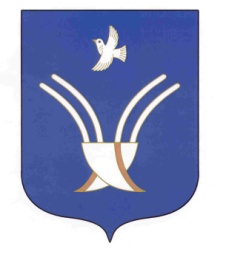 Администрациясельского поселенияЮМАШЕВСКИЙ СЕЛЬСОВЕТмуниципального района Чекмагушевский район Республики Башкортостан